Recognition of Prior Certificated Learning (RPCL) gives you the opportunity to gain recognition either for the  learning you have undertaken at another institution or for an award previously achieved at the University of Aberdeen.  This means that any credit you are awarded in recognition of previous studies will count towards your current degree.You can either return the form electronically to undergraduate@abdn.ac.uk or in person to the Infohub or by post to:Registry (Student Services)King’s College Aberdeen AB24 3FX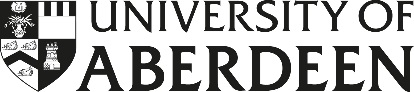 RECOGNITION OF PRIOR CERTIFICATED LEARNINGStudent ID:Surname:Forenames:Correspondence address:Correspondence address:Postcode:Postcode:Telephone Number:Email:Degree Programme:(i.e., MA History, BSc Geography, BEng Civil)Level of Study:(i.e., Level , Level 2)List the formal qualifications on which the claim is based:List the formal qualifications on which the claim is based:Please note that applications will not be taken forward without evidencePlease note that applications will not be taken forward without evidenceI have attached evidence to support my application I have attached evidence to support my application Print Name:Print Name:Signature:Signature:Date:Date: